  10 October 1530Purpose of the Meeting: Routine SAC SessionElected Officers and Tasks: SAC Committee Chair:  Kelly Waite (Completes agenda each meeting, collects items for the agenda and discussion), Vice Chair:  Brian Adkins (Handles agenda in absence of chair, adds agenda items), Secretary:  Robin Stworzydiak (Records minutes and sends them to the committee members via email), Parliamentarian:  Jesse Woods/Angela Bolinger (Makes sure the committee stays on track with Open Forums and Procedures) SAC Goal: “To partner with Schweinfurt High School and the Garrison community to support the physical, emotional, spiritual, and psychological well-being of our student population in order to develop and maintain resiliency.”Principals Report: Dr. Vince DiazCurrent enrollment: 191 students as of 10 October 2012*Food Handler class:16 October at SHS. It is open to anyone who wishes to attend. *School pictures: 15 & 16 October.*SHS Pep Assembly: 18 October, with a SHS & SMES combined pep rally on 19 October. Theme will be “Bullying”. *SHS Homecoming: Saturday, 20 October. FB to play Vicenza. Dance to follow that evening at SHS. *Sports this week: 13. October, - FB to ISB, Tennis/Volleyball to Heidelberg. *Avid class: Field trip to Dachau on 26 October. *October Bully DoDeA Emphasis.*Red Ribbon Week in October with ASACS Counselor. *Culinary Arts;Three SHS Culinary Art students were invited to attend the International Culinary Arts Olympics in Ehrfurt.  Brought back many wonderful slides from the competition.  C.A. students Shayla T. & Serena P. served the committee coffee while talking about their experience there. They did not compete, but were there to share in the experience. They were very excited about all they saw and grateful for the opportunity to attend. *PSAT Wednesday, 17 October on SHS campus.*SAT Held 6 October at SHS campus. 17 current students attend and 1 (2012) graduate attended. Next SAT to be held on 4 May 2013 on SHS campus.  School improvement goal is to increase number of students taking the SAT. *College Fair Held 4 October at Ramstein.  SHS bussed 50 students to the event, which offered a large variety of colleges for students to overview. *Mid-quarter E-Reports: These will be sent out again via E-Mail. Parents like getting these reports via e-mail. *CSI Held 5. October. Outcome discussed.  Accreditation will take place in April. *1:1 Laptop update:Each laptop costs $695.00. SHS has been fortunate that no laptops have been lost or stolen.  Laptops are equipped with a firewall that shuts down unauthorized sites. Some positive impacts of having the laptops are that DoDeA books are offered on line, and students, who may not have access to computers, have this opportunity with the SHS laptops.   School Liaison Officer Report: Ms. Beth Potter*As Ms. Beth Potter was not present, no report given. Deputy Garrison Report: Mr. Kevin Greiss*As Mr. Kevin Greiss was not present, no report was givenOld Business:Recap of last meeting*Minutes were emailed, and accepted by board membersReview of SAC Committee Training*Mr. Adkins discussed that it was mostly regulations, such as by-laws, SAC mission statement, etc. that were discussed at the training. He would have liked to talk more about possible pitfalls, and how to better manage issues brought to light.  Dr. Diaz commented that he understood and also agreed with Mr. Adkins. Other topics discussed were that SAC committee position roles were not clarified, and that our goal what not clear as to how it ties into the community. New Business:  	        A. Vote on Bylaws:*Mr. Adkins motioned to accept the current bylaws. Mr. Woods second   the motion. Kelly Waite and Dr. Diaz signed the Bylaws    		   B. IAC Meeting:*11 October 2012  1530-Anti Bullying Forum  1600-IAC.  The meeting will more than likely be postponed so that      SEMS can hold their first SAC meeting.  Need to share SHS SAC goals     at the next IAC.  IAC develops their goals based on school SAC goals.    Would like to have more teacher & parent feedback at the meeting. C. SAC Website/E-Mail Update:*Nothing new to report. No emails or comments left on site.                         D. DAC:			*18 October 2012 in Ansbach.* Consists of 1 parent, 1 teacher, 1 SLO, 1 administration participant. * No parent member will be attending due to work/family commitments.  *Dr. Diaz and Mr. Woods will attend.  Not sure if Ms. Potter will be able to attend due to a family emergency.   Student Handbook has had some minor changes:*Disciplinary steps are easier to understand.*Section 5/6 on Student Rights and responsibilities stresses Bulling. * Dr. Diaz asked that the SAC review the handbook before the next     SAC and offer any feedback.  (to be placed on next agenda) It was     also suggested that the SAC website for parents to read and offer   feedback. Open Forum:1. College Prep class at SHS:*Mr. Adkins was a bit concerned that the class was more of an SAT prep class rather than an actual college prep class. He commented that he has not seen his son working on any college applications or letters of recommendations or application essays. He also commented that it is only a semester long class, and needed to cover a range of college prep classes-not just focus on SAT.  *Dr. Diaz discussed  that there is no standardized DoDEA curriculum for the College Prep Class. Teachers determine the class content/direction based on needs of students. He is working on improving the class by bringing in guest speakers, such as Brenda Coffield of the Military Child Education Coalition. SHS will also have a representative coming to the school in January to and discuss FASA (financial aid) and help fill out forms. *Dr. Diaz also discussed how the Career Practicum class, taught by Ms. McWilliams, also supports college prep in her classes by having students learn resume’ writing, interviewing skills, etc. 2.Teachers on Computers:Mrs. Bolinger mentioned that she overheard a parent, in the commissary, talking to another parent about how she wished teachers at SHS were on their feet teaching more, instead of always sitting behind a computer. Dr. Diaz supported his teachers in commenting that the parents don’t always know what is going on in the classroom-that the teacher might have been on the computer during Seminar time, or independent student work. He also commented that he and Mr. Villarreal, several times a week, randomly walked through the halls and enters classrooms just to observe what is going on. Mrs. Bolinger, a substitute at SHS, concurred that she has been in classrooms when Dr. Diaz has just “popped in”. Mrs. Kelly Waite motioned to adjourn the meeting at 1620.  Mr. Brian Adkins second the motion. 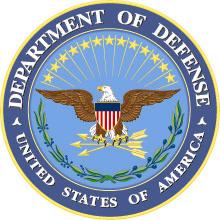 DEPARTMENT OF DEFENSEDEPENDENTS SCHOOLS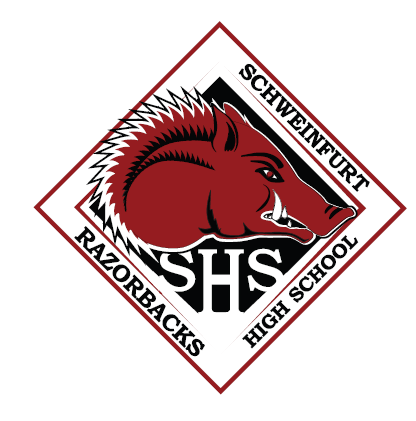 SCHOOL ADVISORY COUNCIL AGENDA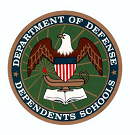 